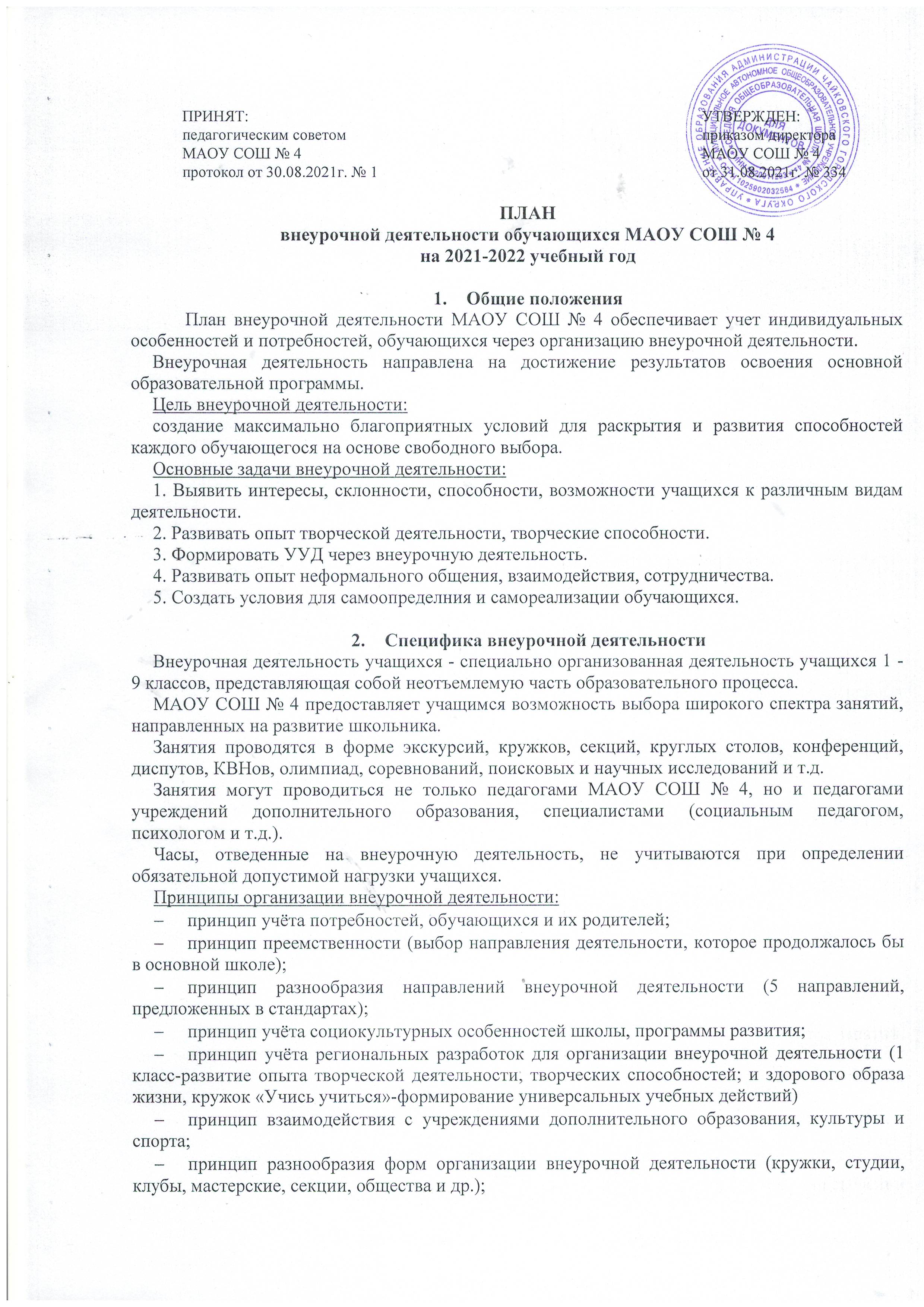 принцип оптимального использования учебного и каникулярного периодов учебного года при организации внеурочной деятельности;принцип учёта возможностей учебно- методического комплекта, используемого в образовательном процессе.Ресурсы:При организации внеурочной деятельности обучающихся будут использованы: собственные ресурсы образовательной организации (учителя начальных классов, учителя-предметники); будет осуществляться сетевое взаимодействие с учреждениями дополнительного образования: МАУ ДО ДДХТТ, МАУ ДО СДЮТЭ.Направления внеурочной деятельностиВнеурочная деятельность организуется по направлениям:спортивно - оздоровительное, духовно - нравственное, общеинтеллектуальное,общекультурное,социальное.Целевые установки направлений внеурочной деятельностиРеализация направлений внеурочной деятельностиВнеурочная деятельность складывается из следующих составляющих:Реализация курсов внеурочной деятельности.Реализация программы воспитания и социализации обучающихся (игры, соревнования, праздники, акции, общественно полезные дела и др.) Жизнедеятельность классного коллектива (проектная деятельность, экскурсии, диспуты, круглые столы, соревнования, общественно полезные практики и т. д.).Такой подход к реализации плана внеурочной деятельности основан на анализе ресурсного обеспечения образовательной организации, предпочтительных направлений и форм внеурочной деятельности детей, интересов обучающихся, занятости детей в учреждениях дополнительного образования города.Внеурочная деятельность организуется на добровольной основе в соответствии с выбором участников образовательных отношений. Часы, отведённые на внеурочную деятельность, используются для проведения общественно полезных, трудовых практик, исследовательской деятельности, реализации образовательных проектов, экскурсий, походов, соревнований, посещений театров, музеев и других мероприятий. В организации внеурочной деятельности принимают участие все участники образовательных отношений: учителя-предметники, классные руководители, педагог-организатор, педагоги-психологи, логопед, педагог- библиотекарь и другие.Освоение программ внеурочной деятельности систематически отслеживается.Ожидаемые результатыЛичностные результаты- воспитание российской гражданской идентичности: патриотизма, уважения к Отечеству, прошлое и настоящее многонационального народа России.- формирование готовности и способности обучающихся к саморазвитию и самообразованию на основе мотивации к осознанному выбору и построению дальнейшей индивидуальной траектории образования. - освоение социальных норм, правил поведения, ролей и форм социальной жизни в группах и сообществах.- формирование коммуникативной компетентности в общении и сотрудничестве со сверстниками, детьми старшего и младшего возраста, взрослыми.Метапредметные результаты- умение самостоятельно определять цели деятельности и составлять планы деятельности; самостоятельно осуществлять, контролировать и корректировать деятельность; использовать все возможные ресурсы для достижения поставленных целей и реализации планов деятельности.- умение продуктивно общаться и взаимодействовать в процессе совместной деятельности, учитывать позиции других участников деятельности, эффективно разрешать конфликты.- владение навыками познавательной, учебно-исследовательской и проектной деятельности.- умение использовать средства информационных и коммуникационных технологий в решении когнитивных, коммуникативных и организационных задач.Занятия по внеурочной деятельности могут проходить в очной или очно-заочной форме. Часть внеурочной деятельности реализуется с использованием дистанционных образовательных технологий.	Освоение программ внеурочной деятельности предполагает достижение обучающимися метапредметных и личностных результатов трех уровней:Формы отслеживания освоения программ внеурочной деятельностиСетка часов внеурочной деятельности МАОУ СОШ № 4 с 1 по 4 классы на 2021 - 2022 учебный годСетка часов внеурочной деятельности МАОУ СОШ № 4 с 5 по 9 классы на 2021-2022 учебный годНаправлениеЦелиСпортивно-оздоровительноеВсесторонне гармоническое развитие личности ребенка, воспитание ценностного отношения к здоровью; формирование мотивации к сохранению и укреплению здоровья, в том числе через занятия спортом. Духовно-нравственноеВоспитание нравственных чувств и этического сознания;  гражданственности  и  патриотизма, формирование активной жизненной  позиции  и правового самосознания  младших школьников,  формирование позитивного отношения к базовым ценностям общества.ОбщеинтеллектуальноеВоспитание  творческого и ценностного  отношения к учению, труду; развитие интеллектуально-творческого потенциала.ОбщекультурноеРазвитие эмоциональной сферы ребенка, чувства прекрасного, творческих способностей, воспитание нравственных чувств,   формирование основ  культуры общения и поведения;  коммуникативной и общекультурной компетенций.СоциальноеВоспитание ценностного отношения к окружающей среде, людям;  формирование социально-трудовой  компетенции и компетенций социального взаимодействия.УровеньРезультат уровняРезультаты 1-го уровняПриобретение школьником социальных знаний, представлений.Результаты 2-го уровняФормирование опыта переживаний, позитивного отношения школьника к базовым ценностям общества.Результаты 3-го уровняПолучение школьником опыта самостоятельного социального действия.Название программыФорма отслеживания результата«Клуб робототехников»Участие в муниципальных и региональных  конкурсах«Умники и умницы»ТестВ мире информации»Тест«Знатоки природы»Тест«Математическая шкатулка»Участие в олимпиадах и конкурсах«Секреты русского языка»Участие в олимпиадах и конкурсах«Чтение с увлечением»Участие в олимпиадах и конкурсах«Математическая шкатулка»Участие в олимпиадах и конкурсах«Мир слов»Участие в олимпиадах и конкурсах«Основы финансовой грамотности»Участие в муниципальных и региональных  конкурсах.«Моё Прикамье»Тест«Скретч»Проекты«Подвижные игры»Участие в конкурсах.Решение задач по алгоритмизацииТест «Я-гражданин РФ»Тест «Перспективный английский»Тест «Решение расчетных задач по химии»Тест «Без географии вы нигде»Тест «Загадки жизни»Тест Клуб роботетохниковУчастие в муниципальном конкурсеШкольная служба примиренияПроведение ключевого делаОтряд «Юнармейцы»Участие в муниципальном конкурсе«Мой выбор - здоровый образ жизни»Проведение ключевого делКлуб «Мы вместе»Проведение ключевого дела«Музейная практика»Проведение ключевого делаХорУчастие в муниципальном конкурсе«Техник»Проведение ключевого делаФутбол Участие в муниципальном конкурсеВолейбол Участие в муниципальном конкурсе«Баскетбол»Участие в муниципальном конкурсе«Шахматы»Участие в муниципальном конкурсе«Дружина юных пожарных»Проведение ключевого делаГТОУчастие в муниципальном конкурсеШкола ведущегоПроведение ключевого делаКлуб «Эко-дети»Проведение ключевого делаКлуб «Юные инспекторы дорожного движения»Участие в муниципальном конкурсеГазета «Чердак»Реализация проектаСтудия web-дизайнаРеализация проектаВидеостудияРеализация проектаКлуб «Добровольчество»Проведение ключевого делаПрофессиональное самоопределениеЗащита итогового индивидуального проектаНаправление внеурочной деятельностиНазвание программКлассыКлассыКлассыКлассыКлассыКлассыКлассыКлассыКлассыКлассыКлассыКлассыКлассыКлассыКлассыКлассыНаправление внеурочной деятельностиНазвание программ1а1б1в1г2а2б2в2г3а3б3в3г4а4б4в4гОбщеинтеллектуальное«Клуб робототехников»2Общеинтеллектуальное«Умники и умницы»11ОбщеинтеллектуальноеВ мире информации»12222Общеинтеллектуальное«Знатоки природы»11Общеинтеллектуальное«Математическая шкатулка»111Общеинтеллектуальное«Секреты русского языка»1Общеинтеллектуальное«Чтение с увлечением»11ОбщеинтеллектуальноеСтудия web-дизайна0,25Общеинтеллектуальное«Мир слов»1Общекультурное«Основы финансовой грамотности»11111111ОбщекультурноеХор 1Духовно-нравственное«Моё Прикамье»11111111111Социальное «Скретч»1Клуб «Юные инспекторы дорожного движения»1Спортивно-оздоровительное«Подвижные игры»2222Прочее (конкурсы,  мероприятия, конференции)67567777777776,7577Всего10101010101010101010101010101010НаправленияНаименование рабочей программыКоличество часов в неделюКоличество часов в неделюКоличество часов в неделюКоличество часов в неделюКоличество часов в неделюКоличество часов в неделюКоличество часов в неделюКоличество часов в неделюКоличество часов в неделюКоличество часов в неделюНаправленияНаименование рабочей программы5 кл.6 кл.6 кл.6 кл.7кл.7кл.8кл.8кл.8кл.9кл.Обще-интеллектуальноеРешение задач по алгоритмизации1Обще-интеллектуальное«Я-гражданин РФ»1Обще-интеллектуальное«Перспективный английский»1Обще-интеллектуальное«Решение расчетных задач по химии»1Обще-интеллектуальное«Без географии вы нигде»1Обще-интеллектуальное«Загадки жизни»1Обще-интеллектуальноеКлуб роботетохников111111111Духовно -нравственноеШкольная служба примирения11111Духовно -нравственноеОтряд «Юнармейцы»1111Духовно -нравственное«Мой выбор - здоровый образ жизни»111111111Духовно -нравственноеКлуб «Мы вместе»111111111Обще-культурное«Музейная практика»222222222Обще-культурноеХор111111111Обще-культурное«Техник»111111111Спортивно-оздоровительноеФутбол 111111111Спортивно-оздоровительноеВолейбол 2222Спортивно-оздоровительное«Баскетбол»2222222222Спортивно-оздоровительное«Шахматы»1111111111Спортивно-оздоровительное«Дружина юных пожарных»111111111Спортивно-оздоровительноеГТО1111111111СоциальноеШкола лидера1111111111Клуб «Эко-дети»11111Клуб «Юные инспекторы дорожного движения»2222222222Газета «Чердак»1111111111Студия печати1111111111Видеостудия111Студия web-дизайна0,750,75Клуб «Добровольчество»1111111111Профессиональное самоопределение1,5Профессиональное самоопределение222Выбор обучающегося не более 10 часов17,7517,752121212224,5191919